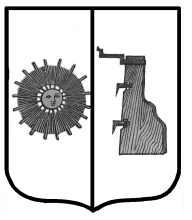 Российская ФедерацияНовгородская областьБоровичский районСОВЕТ ДЕПУТАТОВ ПРОГРЕССКОГО СЕЛЬСКОГО ПОСЕЛЕНИЯР Е Ш Е Н И Е25.04.2023   № 138п. ПрогрессОб утверждении годового отчета об исполнении бюджета Прогресского сельского поселения за 2022 год                      В соответствии с Положением о Бюджетном процессе в Прогресском сельском поселении, утвержденном Советом депутатов Прогресского сельского поселения от 31.10.2016 № 42.                 Совет депутатов Прогресского сельского поселения                  РЕШИЛ:                 1. Утвердить  прилагаемый годовой отчёт об исполнении бюджета Прогресского сельского  поселения  за 2022 год с общим объемом доходов в сумме 11 221 391 руб. 52 коп. общим объемов расходов в сумме   11 043 091  руб. 89 коп., с профицитом бюджета  178 299 руб. 63  коп.                                     2. Утвердить показатели:                 - доходов бюджета Прогресского сельского поселения по кодам  классификации доходов  бюджета согласно приложению 1;                  - расходов бюджета Прогресского сельского поселения по ведомственной структуре расходов согласно приложению 2;                 - расходов бюджета Прогресского сельского поселения по разделам и подразделам классификации расходов бюджета согласно приложению 3;        - источников финансирования дефицита бюджета по кодам классификации источников финансирования дефицита бюджета Прогресского сельского поселения согласно приложению 4.                 3. Опубликовать отчёт об исполнении бюджета Прогресского сельского поселения за 2022 год в  бюллетене «Официальный вестник Прогресского сельского   поселения» и разместить на официальном сайте Администрации Прогресского сельского поселения.         Председатель Совета депутатов                        В. В. Демьянова                                                                                                   Приложение № 1 к решению Совета депутатов                                                                                                   Прогресского сельского поселения                                                                                                    от 25.04.2023 № 138                                                Доходы бюджета Прогресского сельского поселения                                                по кодам  классификации доходов бюджета, руб.Приложение № 2 к решению Совета депутатов                                                                                                   Прогресского сельского поселения                                                                                                     от 25.04.2023  № 138Расходы бюджета Прогресского сельского поселения по ведомственной структуре расходов, руб. Приложение № 3 к решению Совета депутатов                                                                                                   Прогресского сельского поселения                                                                                                       от 25.04.2023 № 138Расходы бюджета Прогресского сельского поселения по разделам и подразделам классификации расходов бюджета, руб.Приложение № 4 к решению Совета депутатов                                                                                                   Прогресского сельского поселения                                                                                                     от 25.04.2023  № 138Источников финансирования дефицита бюджета по кодам классификации источников финансирования дефицита бюджета  Прогресского сельского поселения, руб.         Справочно:Численность муниципальных служащих за 12 месяцев 2022 года составила 4 человека с фондом оплаты труда 1 779 609 руб. 89 коп.Общая численность работников Администрации Прогресского сельского поселения за 12 месяцев 2022 года  составила 10 человек с фондом оплаты труда 3 725 462 руб. 97 коп. Наименование показателяКод показателя по 
классификацииУтвержденные бюджетные назначенияИсполнено Наименование показателяКод показателя по 
классификацииУтвержденные бюджетные назначенияИсполнено Наименование показателяКод показателя по 
классификацииУтвержденные бюджетные назначенияИсполнено1345Доходы бюджета - ИТОГО000 0 00 00000 00 0000 00011 103 119,0011 221 391,52 НАЛОГОВЫЕ И НЕНАЛОГОВЫЕ ДОХОДЫ000 1 00 00000 00 0000 0003 349 800,003 468 072,52НАЛОГИ НА ПРИБЫЛЬ, ДОХОДЫ000 1 01 00000 00 0000 00063 900,0067 411,61Налог на доходы физических лиц000 1 01 02000 01 0000 11063 900,0067 411,61Налог на доходы физических лиц с доходов, источником которых является налоговый агент за исключением доходов, в отношении которых исчисление и уплата налога осуществляются в соответствии со статьями 227, 227.1 и 228 НК РФ000 1 01 02010 01 1000 11063 900,0058 798,36Пени по налогу  на доходы физических лиц с доходов, источником которых является налоговый агент за исключением доходов, в отношении которых исчисление и уплата налога осуществляются в соответствии со статьями 227, 227.1 и 228 НК РФ000 1 01 02010 01 2100 1100,00-25,69Суммы денежных взысканий (штрафов) по налогу  на доходы физических лиц с доходов, источником которых является налоговый агент за исключением доходов, в отношении которых исчисление и уплата налога осуществляются в соответствии со статьями 227, 227.1 и 228 НК РФ000 1 01 02010 01 3000 1100,0084,89Налог на доходы физических лиц с доходов, полученных от осуществления деятельности физическими лицами, зарегистрированными в качестве индивидуальных предпринимателей, нотариусов, занимающихся частной практикой, адвокатов, учредивших адвокатские кабинеты, и других лиц, занимающихся частной практикой в соответствии со статьей 227 Налогового кодекса Российской Федерации000 1 01 02020 01 1000 1100,00361,62Пени по налогу на доходы физических лиц с доходов, полученных от осуществления деятельности физическими лицами, зарегистрированными в качестве индивидуальных предпринимателей, нотариусов, занимающихся частной практикой, адвокатов, учредивших адвокатские кабинеты, и других лиц, занимающихся частной практикой в соответствии со статьей 227 Налогового кодекса Российской Федерации000 1 01 02020 01 2100 1100,000,00Суммы денежных взысканий (штрафов) по налогу на доходы физических лиц с доходов, полученных от осуществления деятельности физическими лицами, зарегистрированными в качестве индивидуальных предпринимателей, нотариусов, занимающихся частной практикой, адвокатов, учредивших адвокатские кабинеты, и других лиц, занимающихся частной практикой в соответствии со статьей 227 Налогового кодекса Российской Федерации000 1 01 02020 01 3000 1100,0015,00Налог на доходы физических лиц с доходов, полученных физическими лицами в соответствии со статьей 228 НК РФ000 1 01 02030 01 1000 1100,007 676,79Пени по налогу на доходы физических лиц с доходов, полученных физическими лицами в соответствии со статьей 228 НК РФ000 1 01 02030 01 2100 1100,00351,03Суммы денежных взысканий (штрафов) по налогу на доходы физических лиц с доходов, полученных физическими лицами в соответствии со статьей 228 НК РФ000 1 01 02030 01 3000 1100,00149,61НАЛОГИ НА ТОВАРЫ (РАБОТЫ, УСЛУГИ), РЕАЛИЗУЕМЫЕ НА ТЕРРИТОРИИ РОССИЙСКОЙ ФЕДЕРАЦИИ

000 1 03 00000 00 0000 000760 900,00878 065,08Акцизы по подакцизным товарам (продукции), производимым на территории Российской Федерации

000 1 03 02000 01 0000 000760 900,00878 065,08Доходы от уплаты акцизов на дизельное топливо, подлежащие распределению между бюджетами субъектов Российской Федерации и местными бюджетами с учетом установленных дифференцированных нормативов отчислений в местные бюджеты (по нормативам, установленным Федеральным законом о федеральном бюджете в целях формирования дорожных фондов субъектов Российской Федерации)

000 1 03 02231 01 0000 110344 000,00440 180,21Доходы от уплаты акцизов на моторные масла для дизельных и (или) карбюраторных (инжекторных) двигателей, подлежащие распределению между бюджетами субъектов Российской Федерации и местными бюджетами с учетом установленных дифференцированных нормативов отчислений в местные бюджеты (по нормативам, установленным Федеральным законом о федеральном бюджете в целях формирования дорожных фондов субъектов Российской Федерации)
000 1 03 02241 01 0000 1101 900,002 377,65Доходы от уплаты акцизов на автомобильный бензин, подлежащие распределению между бюджетами субъектов Российской Федерации и местными бюджетами с учетом установленных дифференцированных нормативов отчислений в местные бюджеты (по нормативам, установленным Федеральным законом о федеральном бюджете в целях формирования дорожных фондов субъектов Российской Федерации)
000 1 03 02251 01 0000 110458 100,00486 008,66Доходы от уплаты акцизов на прямогонный бензин, подлежащие распределению между бюджетами субъектов Российской Федерации и местными бюджетами с учетом установленных дифференцированных нормативов отчислений в местные бюджеты (по нормативам, установленным Федеральным законом о федеральном бюджете в целях формирования дорожных фондов субъектов Российской Федерации)
000 1 03 02261 01 0000 110-43 100,00-50 501,44НАЛОГИ НА СОВОКУПНЫЙ ДОХОД000 1 05 00000 00 0000 0002 000,003 528,00Единый сельскохозяйственный налог000 1 05 03000 01 0000 1102 000,003 528,00Единый сельскохозяйственный налог000 1 05 03010 01 1000 1102 000,003 527,70Единый сельскохозяйственный налог(пени по соответствующему платежу)000 1 05 03010 01 2100 1100,00-74,37Единый сельскохозяйственный налог (суммы денежных взысканий (штрафов))000 1 05 03010 01 3000 1100,0074,67НАЛОГИ НА ИМУЩЕСТВО000 1 06 00000 00 0000 0002 523 000,002 519 067,83Налог на имущество физических лиц000 1 06 01000 00 0000 1101 400 000,001 425 682,99Налог на имущество физических лиц, взимаемый по ставкам, применяемым к объектам налогообложения, расположенным в границах поселений000 1 06 01030 10 1000 1101 400 000,001 415 448,64Пени по налогу на имущество физических лиц, взимаемому по ставкам, применяемым к объектам налогообложения, расположенным в границах поселений000 1 06 01030 10 2100 1100,0010 234,35Земельный налог000 1 06 06000 00 0000 1101 123 000,001 093 384,84Земельный налог с организаций000 1 06 06030 00 0000 11092 000,0092 190,32Земельный налог с организаций, обладающих земельным участком, расположенным в границах сельских поселений000 1 06 06033 10 0000 11092 000,0092 192,32Земельный налог с организаций, обладающих земельным участком, расположенным в границах сельских поселений000 1 06 06033 10 1000 11092 000,0080 661,00Пени по земельному налогу с организаций, обладающих земельным участком, расположенным в границах сельских поселений000 1 06 06033 10 2100 1100,0011 529,32Земельный налог с физических лиц000 1 06 06040 00 0000 1101 031 000,001 001 194,52Земельный налог с физических лиц, обладающих земельным участком, расположенным в границах сельских поселений000 1 06 06043 10 0000 1101 031 000,001 001 194,52Земельный налог с физических лиц, обладающих земельным участком, расположенным в границах сельских поселений000 1 06 06043 10 1000 1101 031 000,00989 341,15Пени по земельному налогу с физических лиц, обладающих земельным участком, расположенным в границах сельских поселений000 1 06 06043 10 2100 1100,0011 853,37БЕЗВОЗМЕЗДНЫЕ ПОСТУПЛЕНИЯ000 2 00 00000 00 0000 0007 753 319,007 753 319,00Безвозмездные поступления от других бюджетов бюджетной системы Российской Федерации000 2 02 00000 00 0000 0007 753 319,007 753 319,00Дотации бюджетам бюджетной системы Российской Федерации000 2 02 10000 00 0000 1504 755 320,004 755 320,00Дотации на выравнивание бюджетной обеспеченности000 2 02 16001 00 0000 1504 755 320,004 755 320,00Дотации бюджетам сельских поселений на выравнивание бюджетной обеспеченности000 2 02 16001 10 0000 1504 755 320,004 755 320,00Субсидии бюджетам бюджетной системы Российской Федерации (межбюджетные субсидии)000 2 02 20000 00 0000 1501 755 000,001 755 000,00Прочие субсидии  000 2 02 29999 00 0000 1501 755 000,001 755 000,00Прочие субсидии бюджетам сельских поселений000 2 02 29999 10 0000 1501 755 000,001 755 000,00Субсидии бюджетам городских и  сельских поселений на формирование муниципальных дорожных фондов
000 2 02 29999 10 7152 1501 755 000,001 755 000,00Субвенции бюджетам бюджетной системы Российской Федерации000 2 02 30000 00 0000 150318 120,00318 120,00Субвенции местным бюджетам на выполнение передаваемых полномочий субъектов Российской Федерации

000 2 02 30024 00 0000 15067 620,0067 620,00Субвенции бюджетам сельских поселений на выполнение передаваемых полномочий субъектов Российской Федерации000 2 02 30024 10 0000 15067 620,0067 620,00Субвенции на возмещение по содержанию штатных единиц, осуществляющих переданные отдельные полномочия области000 2 02 30024 10 7028 15067 620,0067 620,00Субвенции на осуществление государственных полномочий по определению перечня должностных лиц, уполномоченных  составлять протоколы об административных правонарушениях в отношении граждан000 2 02 30024 10 7065 150500,00500,00Субвенции бюджетам на осуществление первичного воинского учета на территориях, где отсутствуют военные комиссариаты000 2 02 35118 00 0000 150250 000,00250 000,00Субвенции бюджетам сельских поселений на осуществление государственных полномочий по первичному воинскому учету на территориях, где отсутствуют военные комиссариаты000 2 02 35118 10 0000 150250 000,00250 000,00Иные межбюджетные трансферты000 2 02 40000 00 0000 150924 879,00924 879,00Прочие межбюджетные трансферты, передаваемые бюджетам000 2 02 49999 00 0000 150924 879,00924 879,00Прочие межбюджетные трансферты, передаваемые бюджетам сельских поселений 000 2 02 49999 10 0000 150924 879,00924 879,00Иные межбюджетные трансферты, передаваемые бюджетам сельских поселений на проведение мероприятий, направленных на борьбу с борщевиком Сосновского методом химической обработки000 2 02 49999 10 2082 150108 564,00108 564,00Иные межбюджетные трансферты на финансовое обеспечение первоочередных расходов бюджетам городских и сельских поселений муниципального района000 2 02 49999 10 2140 150405 095,00405 095,00Иные межбюджетные трансферты бюджетам городских и сельских поселений области на частичную компенсацию дополнительных расходов на повышение оплаты труда работников бюджетной сферы000 2 02 49999 10 7142 150194 200,00194 200,00Иные межбюджетные трансферты бюджетам муниципальных образований Новгородской области на организацию работ, связанных с предотвращением влияния ухудшения экономической ситуации на развитие отраслей экономики000 2 02 49999 10 7536 150217 020,00217 020,00Код ведомстваНаименование главногораспорядителяУтвержденные бюджетные назначенияИсполнено445Администрация Прогресского сельского поселения11 375 119,00    11 043 091,89Раздел, подразделНаименование подразделовУтвержденные бюджетные назначенияИсполнено0100Общегосударственные вопросы5 894 370,005 833 369,980102Функционирование высшего должностного лица субъекта РФ и органа местного самоуправления561 500,00561 456,390104Функционирование Правительства Российской Федерации, высших исполнительных органов государственной власти субъектов Российской Федерации, местных администраций4 732 620,004 709 488,590106Обеспечение деятельности финансовых, налоговых и таможенных органов и органов финансового контроля (финансово-бюджетного контроля)48 000,0048 000,000107Обеспечение проведения выборов и референдумов147 450,00147 450,000111Резервные фонды10 000,000,000113Другие общегосударственные вопросы394 800,00366 975,000200Национальная оборона250 000,00250 000,000203Мобилизационная и вневойсковая подготовка250 000,00250 000,000300Национальная безопасность и правоохранительная деятельность73 920,0073 860,000310Обеспечение пожарной безопасности73 920,0073 860,000400Национальная экономика2 709 350,002 515 532,770409Дорожное хозяйство2 709 350,002 515 532,770500Жилищно-коммунальное хозяйство2 156 679,002 079 605,400503Благоустройство2 156 679,002 079 605,400800Культура, кинематография20 000,0020 000,000801Культура20 000,0020 000,001000Социальная политика270 800,00270 723,741001Пенсионное обеспечение270 800,00270 723,74ИТОГО11 375 119,0011 043 091,89Наименование показателяКод источника финансирования по бюджетной классификацииУтвержденные бюджетные назначенияИсполненоИсточники финансирования дефицита бюджета - всегоx272 000,00-178 299,63Изменение остатков средств 00001000000000000000272 000,00-178 299,63Изменение остатков средств на счетах по учету средств бюджета00001050000000000000272 000,00-178 299,63Увеличение остатков средств бюджетов01050000000000500-11 103 119,00-11 227 885,23Увеличение прочих остатков денежных средств бюджетов  сельских поселений01050201100000510-11 103 119,00-11 227 885,23Уменьшение остатков средств бюджетов0105000000000060011 375 119,0011 049 585,60Уменьшение прочих остатков денежных средств бюджетов сельских поселений0105020110000061011 375 119,0011 049 585,60